Bulletin for Thursday, March 22, 2018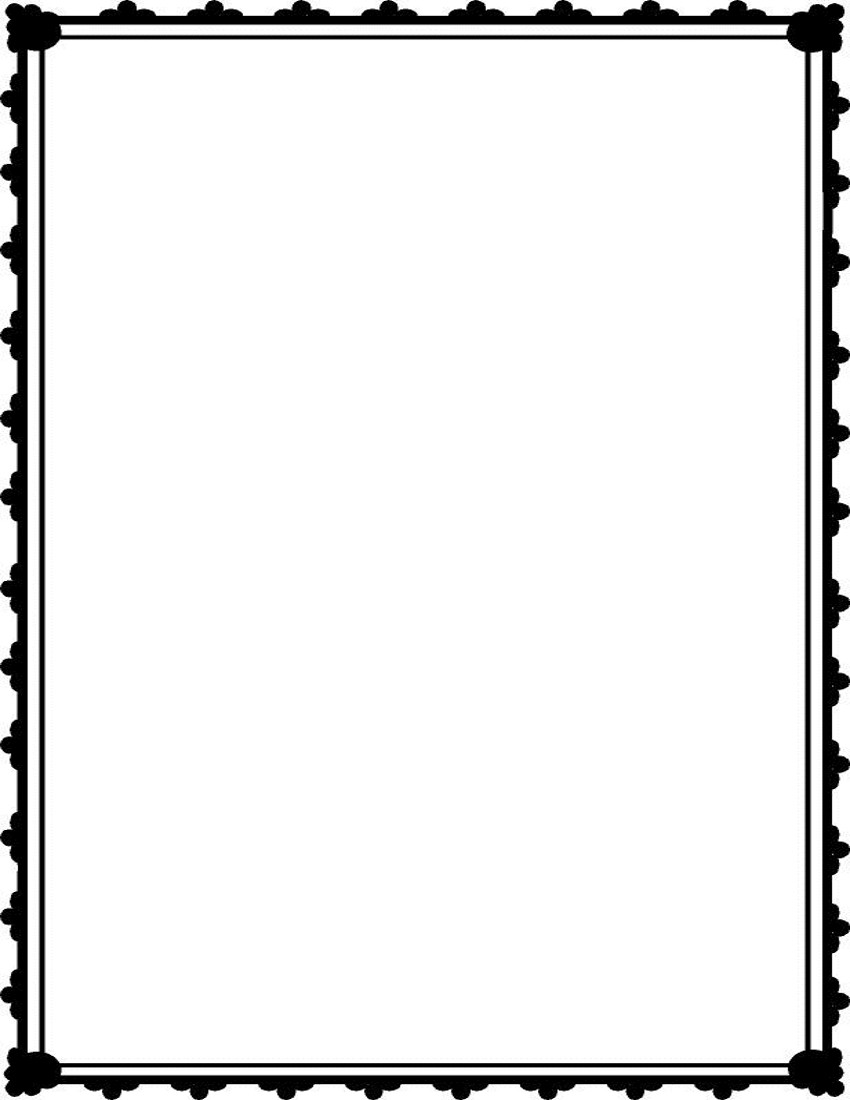 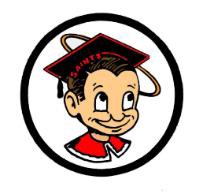 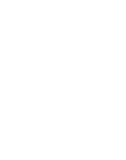 GENERALReminder to all students and staff;  The parking area on Camino Colegio (in front of the Admin building) is reserved for visitors and guests and is a designated 1-hour parking, also the (gated visitor parking on Camino Colegio) is ONLY for visitors.  Please do not park in this area, your vehicle may be cited.Latinos Unidos will be hosting their 6th annual conference for local high school students at SMHS this Saturday, March 24th.  The purpose is to encourage students to go to college and become leaders in our community.  The theme this year is “I Am Somebody”.  Motivational workshops are for students and parents and are available in English and Spanish.  This event is FREE!  Participants will receive a free t-shirt, breakfast, lunch, and prizes.  We will begin at 8:30 a.m. and end at 2:30 p.m. See Mr. Valencia in room 615 or Ms. Cortez in room 234 for more details.Attention OTCR Students:  Please report to room 235 at Lunch or After School on a daily basis until you have completed all of your OTCR courses. Failure to do so may affect your Graduation status.For those of you who have applied for the Santa Barbara Foundation Scholarship, interviews will be taking place throughout the month of March.  If you have not received an invitation to interview, do not worry.  As interviewers sign in with Ms. Washington, appointments are being made.  Please be patient.Attention all students who are interested in taking the ASVAB test.  Testing will occur on campus, March 26th after school.  Please sign up with Ms. Washington in the Career Center.Graduating seniors, if you are interested in getting your first year FREE at Hancock, please see the Hancock Rep in the College and Career Center Monday through Thursday to make sure you are eligible. You must complete “Step 5” by May 1st to have priority registration.CLUBSCE’ENI members, we are meeting TODAY at lunch in room 234. We will be discussing our upcoming club social event. Bring your lunch and your friends. New members are welcome!Hey FBLA members, we will be having an FBLA meeting TODAY at lunch in Ms. Quaid's room. Come and stop by to learn about spring break opportunities and state competition for those who are attending. See you there!Attention FFA students who would like to take chickens to the Santa Barbara County Fair. Meeting TODAY at 12:30 in Mr. DeBernardi’s room 330. This is your last chance to raise an animal for 2018 Santa Barbara County Fair. See you Thursday.Do you like eating KRISPY KREME donuts?! The Saints Band is selling Krispy Kreme donuts by the dozen. You can get original, chocolate, OR chocolate with sprinkles! These donuts range from $12 to $15 by the dozen. See any band student or Ms. Quart in room 106 before March 23rd to order your’s!SAINTS TALENT SHOW: this Friday night in Ethel Pope Auditorium.Doors open at 6:30 p.m., show starts at 7:00 p.m. There will be musicians, dancers, spanish guitar, bands, magicians, comedians, flying monkeys and more! Tickets are on sale now in the business office and at the door $5.00.  Come on out and support our talented Saints!!CONGRATULATIONS:Congratulations to Paloma Ronquillo, who was chosen as a finalist in 38th Annual Photographer's Forum College & High School Photography Contest.  Her photograph was chosen from over 12,000 entries from the US, Canada, and around the world!Santa Maria High School - Go, Saints!